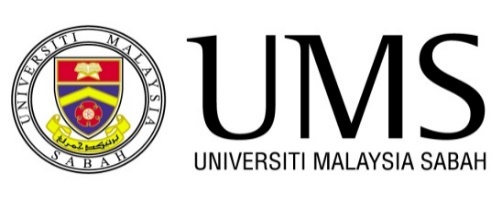 DISCLOSURE FORM FOR TRADE/ SERVICE MARK/ COPYRIGHT/ INDUSTRIAL DESIGN/ INTEGRATED CIRCUIT/ TRADE SECRET PROTECTION(Please complete this form with IP1.)PART A (This Section MUST BE COMPLETED.)PART B:  REQUEST FOR SEARCH & FILING (Tick (√) all those appropriate)PART C:  TRADEMARK/SERVICE MARKPART D:  COPYRIGHTPART E:  INDUSTRIAL DESIGNPART F:  STATUTORY DECLARATION FOR INTEGRATED CIRCUIT (IC)PART G:  TRADE SECRETPART HI hereby disclosing the information needed for further process of Intellectual Property protection.Applicant’s Signature:							Date: Official Stamp:PART I  [For PPIP use only]Date of receipt:Comments:Appointed Agent:Name of Researcher: IC/ Passport No.:Staff ID :Co-researcher(s) (if any)(Please include IC/Passport No. & email address and give attachment if necessary. )1.1.Co-researcher(s) (if any)(Please include IC/Passport No. & email address and give attachment if necessary. )2.2.Faculty/Institution:Tel. No.:                    	   H/P No. :                Fax No. :E-mail:Duration of Research:Start   :End  : Title of Research Project::Grant’s Code (if any):Source of Funding (if any)Title of Invention:Trademark (TM)/ Service Mark (SM) Statutory Declaration for Copyright (CR)Please completed Part CPlease completed Part DIndustrial Design (ID)Statutory Declaration for Integrated Circuit (IC)Please completed Part EPlease completed Part FTrade Secret (TS)Please completed Part GBrief description of product which the TM/SM represents:Brief description of product which the TM/SM represents:Brief description of product which the TM/SM represents:Class of TM/SM:List of Goods or Service :Representative of TM/ SM:* Please refer to http://www.myipo.gov.my/en/apply-for-trade-marks/?lang=en%2F#classes-of-goods-services%20 for class & list of goods/ service.* Please use attachment if necessary and softcopy of representative of TM/ SM must be submitted.* Please refer to http://www.myipo.gov.my/en/apply-for-trade-marks/?lang=en%2F#classes-of-goods-services%20 for class & list of goods/ service.* Please use attachment if necessary and softcopy of representative of TM/ SM must be submitted.* Please refer to http://www.myipo.gov.my/en/apply-for-trade-marks/?lang=en%2F#classes-of-goods-services%20 for class & list of goods/ service.* Please use attachment if necessary and softcopy of representative of TM/ SM must be submitted.Brief description of copyrighted work:Brief description of copyrighted work:Brief description of copyrighted work:List of Co-Author (s) :1. (with IC/ Passport No.):2.               Date of Work Completion:DD/ MM/ YYDate of First Publication (if related):DD/ MM/ YY* Please use attachment if necessary * Please prepare 2 sets of exhibit for university’s record and notification with MyIPO* Please use attachment if necessary * Please prepare 2 sets of exhibit for university’s record and notification with MyIPO* Please use attachment if necessary * Please prepare 2 sets of exhibit for university’s record and notification with MyIPOBrief description of product which the ID represents:Brief description of product which the ID represents:Brief description of product which the ID represents:List of Co-researcher (s):1.(with IC/ Passport No.)2.Three-Dimensional Illustration/ Pictures of ID (Top, Bottom, Left & Right Side of ID):* Please use attachment if necessary and pictures in softcopy of ID must be submitted.* Please use attachment if necessary and pictures in softcopy of ID must be submitted.* Please use attachment if necessary and pictures in softcopy of ID must be submitted.Brief description of IC:                       Brief description of IC:                       Brief description of IC:                       List of Co-Author (s) :1.(Please include IC/Passport No. & email address and give attachment if necessary. ):2.               Date of Work Completion:DD/ MM/ YY* Please use attachment if necessary * Please prepare illustration/ pictures of IC in softcopy as exhibit for university’s record * Please use attachment if necessary * Please prepare illustration/ pictures of IC in softcopy as exhibit for university’s record * Please use attachment if necessary * Please prepare illustration/ pictures of IC in softcopy as exhibit for university’s record Brief description of Trade Secret:Brief description of Trade Secret:Brief description of Trade Secret:List of Co-Author (s) :1.(Please include IC/Passport No. & email address and give attachment if necessary. ):2.               Date of Work Completion:DD/ MM/ YY* Please use attachment if necessary * Please submit a hardcopy of formulation/ know how marked CONFIDENTIAL (every sheet) in a sealed envelope